M. Römeris vasario 16 dienąprof. dr. Ieva DeviatnikovaitėMykolo Romerio universitetoTeisės mokyklos Viešosios teisės institutasVasario 16 d. žymi ne tik tuo, kad tą dieną 1918 m. buvo paskelbtas Lietuvos valstybės nepriklausomybės aktas, bet ir tuo, kad tą dieną 1922 m. buvo įsteigtas Lietuvos universitetas. M. Römeriui, einant Universiteto rektoriaus pareigas, tekdavo dalyvauti vasario 16 d. renginiuose, kurie visada sutapdavo ir su Universiteto įsteigimo data. Remdamiesi M. Römerio dienoraščiais, aprašysime, kaip tuometė visuomenė švęsdavo vasario 16 d.Straipsnio šaltinis: Lietuvos mokslų akademijos Vrublevskių bibliotekos, Vilniaus universiteto bibliotekos rankraščių skyriuose saugomi Mykolo Römerio dienoraščiai (LMAVB RS F. 138-2260, F. 75-MR11, F. 75-MR12, F. 75-MR13).***	Antai 1933 m. vasario 16 d. M. Römeris dalyvavo Universiteto iškilmingame renginyje, skirtame Universiteto vienuolikos ir Lietuvos valstybės nepriklausomybės penkiolikos metų sukaktims paminėti. Be akademinio Senato, ceremonijoje, dalyvavo dėstytojai ir studentai, taip pat ministras pirmininkas, švietimo ministras, Valstybės Tarybos pirmininkas, Žemės ūkio akademijos rektorius, Latvijos pasiuntinys Lietuvoje, Medicinos fakulteto dėstytojai iš Rygos. Renginys prasidėjo Tautiškos giesmės giedojimu. Kompozitoriaus S. Šimkaus vadovaujamas akademinis choras atliko lietuviškų dainų. Tada kalbėjo ministras pirmininkas, ministrai, Latvijos universiteto Medicinos fakulteto dekanas, kuriam buvo suteiktas garbės daktaro vardas. Renginys baigėsi studentų himnu Gaudemus igitur. Tą dieną įvyko lietuviškos operos „Gražina“ premjera. M. Römeris prisipažino, kad nesudalyvavo operoje, nes nebebuvo bilietų. Tačiau jis jos klausėsi per radiją. ***	1934 m. vasario 16 d. M. Römeris, kaip Universiteto rektorius, dalyvavo Prezidento rūmuose, kur turėjo pasveikinti kartu su ministrais, diplomatais, vyresniais karininkais valstybės vadovą. O paskui vyko į Universiteto reginį, kuriame studentų choras sugiedojo Tautinę giesmę ir Gaudeamus igitur. M. Römeris sakė kalbą. Kalba buvo ilga, pacituosime keletą jos sakinių:„Tiktai patys savęs nežeminkime, labiau gerbkime tai, ką turime, nustokime šiuo nelemtu palinkimu peikti visą, kas savo <...>. Jei mes patys savęs negerbsime, tai ir mūsų niekas negerbs.“	Po universiteto ceremonijos vyko konfidencialus Universiteto tarybos posėdis. Karo muziejaus sodelyje prie paminklo žuvusiems už nepriklausomybę vyko ceremonija. M. Römeris prisipažino, kad jautėsi pavargęs ir nenuėjo į vasario 16-ajai dienai skirtą koncertą.***	1935 m. vasario 16 d. M. Römeris dieną dalyvavo Universiteto renginiuose. Salėje buvo daugybė žmonių. Ceremonijos pradžioje sugiedota Tautinė giesmė, o po to kalbėjo rektorius. M. Römeris džiaugėsi, kad jo kalba auditorijai patiko, nes kalbą lydėjo aplodismentai. Tada viešame iškilmingame susirinkime Universiteto sekretorius skaitė pranešimą, kuriame pateikė aktualią informaciją apie akademinius reikalus, statistinius duomenis. Po to kalbėjo švietimo ministras bei Lietuvos akademinių asociacijų sąjungos prezidentas studentas. Studentas kalboje minėjo Lietuvos vienybę, Klaipėdos ir Vilniaus atvejus. M. Römeris džiaugėsi, kad jaunimui rūpėjo tokie klausimai. Tada studentų choras atliko Gaudeamus igitur bei šešias įvairių kompozitorių lietuviškas dainas, paremtas liaudies motyvais. Tuo iškilmingoji ceremonija Universitete baigėsi. 	Tą dieną aštuntą valandą vakare Valstybės teatre (manytina, M. Römeris turėjo galvoje Kauno valstybinį muzikinį teatrą) vyko kviestinis koncertas. M. Römeris, kaip rektorius, sėdėjo pirmose eilėse. Respublikos Prezidentas ir ministrai sėdėjo ložėse. Koncerte skambėjo kantata, skirta valstybės vadovo 60-mečiui garbei, aktorius skaitė eiles, operos solistai atliko keletą arijų. Orkestras atliko M. K. Čiurlionio ir J. Gruodžio simfoninius kūrinius.	Po koncerto valstybės vadovas, ministrai, karininkai, dvasininkai, diplomatai, visuomenės, literatūros, profesūros, žurnalistikos veikėjai dalyvavo priėmime pas užsienio reikalų ministrą S. Lozoraitį. Kaip M. Römeris rašė, vakarienė vyko à la fourchette prie valgiais ir gėrimais nukrautų stalų. 	Po šio priėmimo M. Römeris nuskubėjo į Teisių fakulteto studentų renginį, kurį globojo dekanas V. Biržiška. Ten dalyvavo daugybė studentų ir dėstytojų. M. Römeris prisipažino, kad tą dieną po visų renginių namo grįžo labai vėlai vakare. ***	1936 m. vasario 16 d., kaip visada, Universitete vyko iškilmingi renginiai. Čia dalyvavo švietimo ministras ir viceministras. Ceremonija prasidėjo Tautine giesme. Tada M. Römeris pasakė kalbą. Pirmą kalbos dalį jis skyrė Lietuvos valstybės nepriklausomybės aktui, antrą dalį – Universiteto tarptautiškumo, studentų skaičiaus mažėjimo klausimams. Trečioje kalbos dalyje aptarta studentų atstovavimo problema. Po rektoriaus kalbos, kaip visada, kalbėjo Universiteto sekretorius, tada švietimo ministras. Paskui sugiedotas studentų himnas Gaudeamus igitur. Po viešos ceremonijos vyko neviešas Universiteto tarybos posėdis, kuris užsitęsė.	Šį kartą M. Römeris prisipažino, kad tolesnėse Nepriklausomybės iškilmėse nedalyvavo, net neturėjo laiko pasveikinti valstybės vadovo, nei nuvykti į ceremoniją Karo muziejuje. Tačiau vakare dalyvavo koncerte, kuriame buvo atliekamos lietuviškos dainos, J. Gruodžio kūryba. Po to ir vėl vyko priėmimas pas užsienio reikalų ministrą S. Lozoraitį. M. Römeris prisipažino, kad ten buvo trumpai:„Nemėgstu tų grandiozinių iškilmingų „žaidimų“, kai tenka pusvalandį stovėti esamų ir buvusių vyriausybės narių bei jų žmonų kompanijoje, laukiant atvykstant prezidento.“***	1937 m. vasario 16 d. pasižymėjo tuo, kad buvo minimos J. Basanavičiaus dešimtosios mirties metinės. Jos buvo minimos diena anksčiau. M. Römeris J. Basanavičių pavadino „didžiuoju lietuviu“. Jis liudijo, kad ceremonija vyko prie Nežinomo kareivio kapo, o vėliau Vytauto Didžiojo muziejaus iškilmingoje posėdžių salėje. Renginys buvo surengtas Karo muziejaus ir dviejų akademinių organizacijų (medicinos korporacijos „Fraternites Lituanica“ ir korporacijos „Neo-Lithuania“), kurių garbės nariu buvo J. Basanavičius, pastangomis. Ceremonija buvo transliuojama per radiją. Renginio metu kalbėjo organizacijų prezidentai ir M. Römeris, o paskaitą apie J. Basanavičių skaitė M. Biržiška. Kitą pranešimą apie Basanavičių, kaip apie gydytoją, skaitė generolas V. Nagevičius. Grojo Radiofono orkestras, dainavo studentų choras. M. Römeris pastebėjo, kad ceremonija buvo graži.	Kitą dieną buvo švenčiama vasario 16 d. M. Römeris akcentavo, kad beveik nedalyvavo iškilmėse, tačiau sudalyvavo iškilmingame Seimo posėdyje, kuriame kalbėta ir apie Vilniaus kraštą, ir apie rengiamą Lietuvos Konstitucijos projektą. Tada teisininkas universitete turėjo renginių, po kurių jautėsi pernelyg pavargęs. Todėl ir nedalyvavo jau tradiciniuose renginiuose – koncerte ir priėmime pas užsienio reikalų ministrą. Universitete, kaip įprasta, jis pasakė kalbą, sudarytą iš dviejų dalių: pirmoji dalis buvo skirta universiteto penkiolikmečiui paminėti, o antroje dalyje rektorius aptarė socialinius-ekonominius kursus Baltijos šalių jaunimui Stokholme, užsienio profesorių vizitus universitete, universiteto klinikų, Technikos fakulteto laboratorijos, oranžerijos statybą, užsiminė ir apie poreikį atnaujinti Teisių fakulteto pastatą bei kitus klausimus. Po iškilmingo posėdžio įvyko neviešas Universiteto tarybos posėdis.***	1938 m. vasario 16 d. buvo Lietuvos valstybės nepriklausomybės dvidešimtmečio diena. Tą dieną vyko pamaldos Bazilikoje, iškilmės Karo muziejaus sodelyje prie Nežinomo kareivio kapo su ministrų kalbomis, iškilmingas karių susirinkimas Vytauto Didžiojo muziejuje, iškilmės Seime, kur kalbėjo valstybės vadovas, specialus koncertas teatre ir priėmimas Respublikos Prezidento vardu Karininkų Ramovės salonuose. Be to, vyko viešos paskaitos apie Nepriklausomybę, kariuomenės paradai su dainomis miesto gatvėmis, skrendančiais lėktuvais virš miesto, pabūklų salvės, radijo garsiakalbiai gatvėse, nemokami kino teatrai, iškilmingas apšvietimas vakare. M. Römeris turėjo dalyvauti visur. Tačiau jis buvo rektorius ir pirmiausia turėjo atlikti rektoriaus pareigas Universitete. Čia, kaip visada, jis turėjo pasakyti savo didžiąją kalbą. Studentų choras atliko specialiai Nepriklausomybės dvidešimtmečiui paminėti sukurtą muzikinį kūrinį – kantatą „Sveika būk, tėvų šalie“. Kantatai muziką sukūrė K. V. Banaitis, žodžius A. Dambrauskas. Po to kalbėjo M. Römeris. Jis kalbėjo apie 1918 m. vasario 16 d. akto reikšmę. Jis sakė, kad vasario 16-osios aktas buvo sintezės aktas, apibendrinantis visą Lietuvos tautinio atgimimo energiją. Dienoraščiuose M. Römeris rašė:„Aš pats kažkada, būdamas toli nuo Lietuvos, neįvertinau jos gilaus turinio, kaip neįvertinau to meto didelio istorinio Lietuvos Valstybės Tarybos darbo, <...>. Neįvertinau skaudžių ir gilių, <...> savo Lietuvos, kurią labiausiai mylėjau, pastangų.“***	1939 m. vasario 16 d. M. Römeris buvo Hagoje, kur Nuolatiniame Tarptautinio Teisingumo Teisme kartu su kitais teisėjais nagrinėjo geležinkelio Panevėžys – Saldutiškis bylą. Tačiau iš Hagos jis išsiuntė sveikinimo telegramą į Kauną. Tekstą turėjo perskaityti prorektorius Universiteto iškilmėse.  ***	1940 m. vasario 16 d. buvo ypatinga, nes pirmą kartą iškilmės, susijusios su Lietuvos valstybės nepriklausomybės aktu, buvo švenčiamos Vilniuje. M. Römeris aprašė tos dienos iškilmių programą. O ji buvo tokia: valstybės vėliavos pakėlimas ryte ant Gedimino pilies kalno, pamaldos Vilniaus katedroje, karinis paradas Katedros aikštėje. M. Römeris jau nebebuvo rektoriumi, tad neturėjo pareigų akademiniuose renginiuose. Tačiau jis skaitė viešas paskaitas apie Lietuvos nepriklausomybę lietuvių ir lenkų kalbomis. To jo prašė padaryti Vilniaus burmistras. Paskaitos skaitytos miesto rotušėje Aušros vartų gatvėje (galbūt M. Römeris turėjo galvoje dabartinę Vilniaus rotušę Didžiojoje gatvėje, o galbūt turėtas galvoje pastatas – Štralio namai –, kur Lietuvos Taryba pasirašė 1918 m. vasario 16 d. aktą). Po paskaitų M. Römeris ėjo į Pohuliankos teatrą (dabartinį Lietuvos rusų dramos teatrą). Čia vyko oficiali ceremonija, kurioje dalyvavo ministras pirmininkas A. Merkys, ministrai, karininkai, visuomenės atstovai, dvasininkai, įskaitant ir karaimų bei mahometonų konfesijų dvasininkus, Vilniaus žydų patriarchą, vietinių rusų ir baltarusių atstovus.            Publikuota 2023 06 23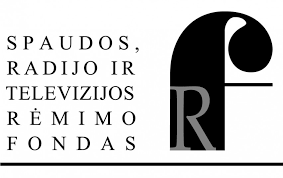 